揭西县上砂镇中心卫生院2020年院务公开一、医疗机构概况医疗机构基本信息：揭西县上砂镇中心卫生院成立于1964年，是在原来联合诊所的基础上创建的，全院占地总面积3330平方米，原有建筑面积3166平方米，因标准化建设拆除老住院楼848平方米，新建一栋住院综合楼2468平方米。编制床位54张，实际开放床位40张。全镇由中心卫生院、22个村卫生站组成了一个疾病防治网络，担负着全镇5万多常住人口及周边群众的疾病防治工作。是一所集医疗、预防、保健、康复、急诊等为一体综合性卫生院。设有内科、外科、妇产科、儿科、骨伤科、中医科、口腔科、检验科、放射科、B超、心电图、脑电图等临床科室。现有在编人员63人，临聘11人。其中主治医师1人、执业医师5人，执业助理医师10人，主管护师4人、护师6人，主管检验师1人，检验师1人，主管技师1人，护士14人，药士3人，医士2人、技士3人，管理人员4人，财会人员2人，普工7人。拥有全自动生化分析仪、全自动血球计数仪、全自动电解质分析仪、尿液分析仪、血凝分析仪、彩超、DR数字化摄影系统、心电监护仪、心电图、脑电图、C臂机等先进医疗设备。近年来，我院全力打造队伍专业化、设备现代化、管理标准化、运行规范化、服务人性化、发展低碳化的现代创新型医院。半世纪的历史演绎，业绩显著，硕果累累，为山区卫生事业的可持续发展作出了积极的贡献。先后被市、县评为“文明单位”、“文明窗口”、“先进单位”“先进基层党组织”，多年来获得乡镇医疗卫生单位“先进单位”、“经济管理工作第一名”、“行政管理工作第一名”、“医疗工作第一名”、“卫生监督工作第一名”、“疾病防控第一名”、“妇幼保健第一名”、“医疗护理工作第一名”等殊荣。医疗机构依法执业登记主要事项：《医疗机构执业许可证》登记号：379224445222810151机构名称：揭西县上砂镇中心卫生院地    址：揭西县上砂镇东山大道1号诊疗科目：预防保健科、全科医疗科、内科、外科、妇产科、儿科、口腔科、医学检验科、医学影像科、中医科法定代表人：庄志宏（三）重点专科的人员组成党支部书记：庄春绪院      长：庄志宏副  院  长：卢国佑、陈志华、庄奇志行政办公室：主任张书君（兼会计）、蔡红娟（出纳）、彭依财外      科：庄春绪（执业医师）、王楚烽（执业助理医师）、庄小伙（医士）、蔡传茂（执业助理医师）住院部医生：副院长庄奇志（执业助理医师）、范远超（执业医师）、刘鸿钦（执业医师）、庄娘峰（执业助理医师）、郑添耀（执业助理医师）住院部护士：护士长陈幼兰（主管护师）、刘云芳（护师）、彭丹娜（护师）、庄春丽、庄娘贵、张瑾、黄碧青、韩芯韵妇产科医生：主任蔡红娟（助理医师）、蔡柳君（主治医师）、庄洁冰（助理医师）、黄淑云（助理医师）妇产科护士：护士长温春燕（主管护师）、张颖（护师）、邓辉凤（护师）、刘青云（护师）、张裕萍（护师）、蔡俊烜、邹巧琪、检  验  科：主任张书君（兼）、庄秀玉（主管检验师）、李少兴、蔡怡煊、张育城放  射  科：彭伟浩（主管技师）、庄俊跃B   超  室：彭伟浩（主管技师）、彭家贤中 西药 房：副院长卢国佑、庄丽芳、彭义恒防  疫  组：彭伟京、张素绿公卫办公室：副院长陈志华（全科医生）、主任陈丽敏（主管护师）、陈远娣（主管护师）、庄淑壬、庄湖光、曾颖铖、张文俊、张州颖、彭淑卿、庄芳芳、庄彩茹、庄颖燕、庄达奎、庄柳金、庄达狄、庄翠娜、范伟恩、汪圆圆后 勤人 员：庄春明、庄滂花、庄晒英（三）承担教学任务贯彻执行继续教育制度，做好卫技人员的三基理论、操作技能考核，支持鼓励到华医网学习，按时校验继续教育学分，做好农村卫生站和保健员的培训工作。二、医疗机构环境（一）医疗机构位置及周边的交通上砂镇中心卫生院位于上砂镇东山大道1号（即上砂大桥旁）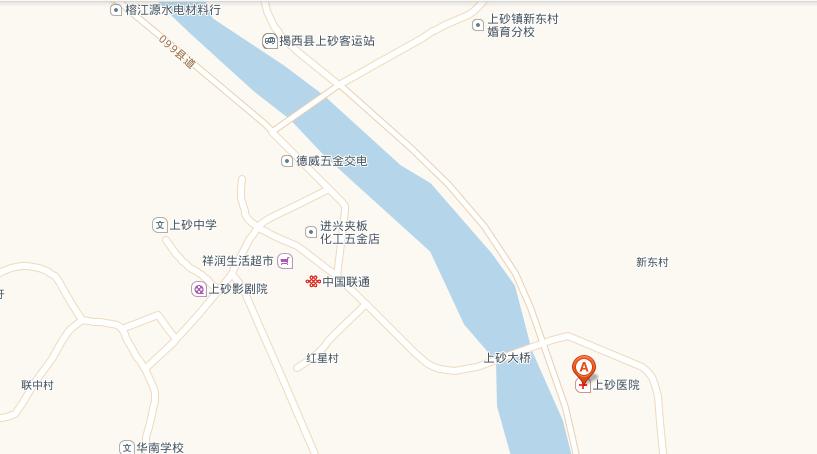 （二）医疗机构内交通线路及导诊路标提示楼层门诊楼住院楼四楼培训中心三楼会议室、书记办公室、院长办公室、财务室、公卫办公室、骨伤科二楼手术室、B超室、检验室、心电图室妇产科一楼DR影像室、中西药房、收费处、医保办、清创缝合室、自助式健康检测点、中医科、耳鼻喉科、预防接种门诊内科、外科、儿科